Rhymes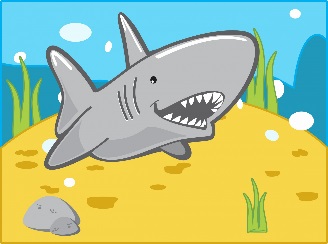 Counting rhyme – 1,2,3,4,5 – Shark. (This is sung to the same tune as 1,2,3,4,5 –fish.) Count on your fingers as you sing the rhyme. 1,2,3,4,5 once I caught a shark alive.6,7,8,9,10  I don’t think I’ll do that again. 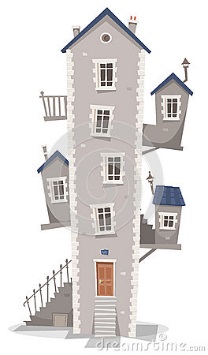 Movement rhyme –Stand as tall as a house As you say the rhyme do the actions together. Stand as tall as a house.Curl up as small as a mouse.Shake your hands, wiggle your toes.Turn around and touch your nose.